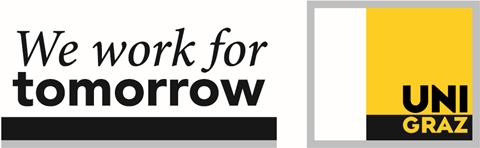 Datenblatt für Lektor*innenUnterzeichnung des Arbeitsvertrages (mit Ausnahme von Beamt*innen): Der Arbeitsvertrag wird durch das Personalressort qualifiziert digital signiert. Sie werden gebeten, diesen dann ebenfalls digital zu signieren. Hierzu wird der Einladungslink zur Vornahme der qualifiziert elektronischen Signatur an die oben angegebene private E-Mail-Adresse versendet.FamiliennameFamiliennameFamiliennameVorname(n)Vorname(n)Vorname(n)Akad. Grad(e)GeburtsdatumGeburtsdatumGeburtsdatumGeburtsdatumÖsterr. Sozialvers. -Nr.Geschlecht weiblich  männlich  diversGeschlecht weiblich  männlich  diversStaatsbürgerschaftStaatsbürgerschaftStaatsbürgerschaftStaatsbürgerschaftWohnanschrift (Staatencode, Postleitzahl, Ort, Straße/Gasse/Platz, Hausnummer)Wohnanschrift (Staatencode, Postleitzahl, Ort, Straße/Gasse/Platz, Hausnummer)Wohnanschrift (Staatencode, Postleitzahl, Ort, Straße/Gasse/Platz, Hausnummer)Wohnanschrift (Staatencode, Postleitzahl, Ort, Straße/Gasse/Platz, Hausnummer)Wohnanschrift (Staatencode, Postleitzahl, Ort, Straße/Gasse/Platz, Hausnummer)Wohnanschrift (Staatencode, Postleitzahl, Ort, Straße/Gasse/Platz, Hausnummer)E-Mail-Adresse (privat)E-Mail-Adresse (privat)E-Mail-Adresse (privat)E-Mail-Adresse (privat)TelefonnummerTelefonnummerBesteht in Österreich ein aktives öffentlich-rechtliches Dienstverhältnis zum Bund (mit Ausnahme von Dienstverhältnissen, die dem Richter- und Staatsanwaltschaftsdienst-gesetz unterliegen)?         Ja          NeinBesteht in Österreich ein aktives öffentlich-rechtliches Dienstverhältnis zum Bund (mit Ausnahme von Dienstverhältnissen, die dem Richter- und Staatsanwaltschaftsdienst-gesetz unterliegen)?         Ja          NeinBesteht in Österreich ein aktives öffentlich-rechtliches Dienstverhältnis zum Bund (mit Ausnahme von Dienstverhältnissen, die dem Richter- und Staatsanwaltschaftsdienst-gesetz unterliegen)?         Ja          NeinBesteht in Österreich ein aktives öffentlich-rechtliches Dienstverhältnis zum Bund (mit Ausnahme von Dienstverhältnissen, die dem Richter- und Staatsanwaltschaftsdienst-gesetz unterliegen)?         Ja          NeinBesteht in Österreich ein aktives öffentlich-rechtliches Dienstverhältnis zum Bund (mit Ausnahme von Dienstverhältnissen, die dem Richter- und Staatsanwaltschaftsdienst-gesetz unterliegen)?         Ja          NeinBesteht in Österreich ein aktives öffentlich-rechtliches Dienstverhältnis zum Bund (mit Ausnahme von Dienstverhältnissen, die dem Richter- und Staatsanwaltschaftsdienst-gesetz unterliegen)?         Ja          NeinMit meiner Unterschrift bestätige ich die Vollständigkeit und Richtigkeit meiner oben angegebenen Daten und nehme zur Kenntnis, dass die Unterzeichnung des Arbeitsvertrages qualifiziert elektronisch unter Nutzung der oben angegebenen E-Mail-Adresse erfolgt. Nähere Informationen zu den Datenverarbeitungen siehe unter:
https://personalressort.uni-graz.at/datenschutzDatumUnterschriftUniversität GrazAbteilung | Fachbereich(Titel Vorname Nachname)(Stellenbezeichnung)Adresse, 8010 Graz, Österreich+43 (0) 316 / 380-XXXX | vorname.nachname@uni-graz.atAbteilung.uni-graz.at